ArticleMapping Bacterial Biofilm on Features of Orthopedic Implants In VitroKelly Moore 1,†, Niraj Gupta 1,†, Tripti Thapa Gupta 1, Khushi Patel 2, Jacob R. Brooks 1, Anne Sullivan 3, Alan S. Litsky 3,6 and Paul Stoodley 1,3,4,5,*1	Department of Microbial Infection and Immunity, The Ohio State University, Columbus, Ohio, USA2	College of Public Health, The Ohio State University, Columbus, Ohio, USA3	Department of Orthopedics, The Ohio State University, Columbus, Ohio, USA4	Department of Microbiology, The Ohio State University, Columbus, Ohio, USA5	National Centre for Advanced Tribology at Southampton (nCATS), National Biofilm Innovation Centre (NBIC), Dept. Mechanical Engineering, University of Southampton, UK6 	Department of Biomedical Engineering, Ohio State University, Columbus, Ohio, USA†	These authors contributed equally to this work*	Correspondence: paul.stoodley@osumc.eduAbstract: Implant-associated infection is a major complication in orthopedic surgery. One of the most common organisms identified in periprosthetic joint infections is Staphylococcus aureus, a biofilm-forming pathogen. Orthopedic implants are composed of a variety of materials such as titanium, polyethylene and stainless steels which are at risk for colonization by bacterial biofilms. Little is known about how larger surface features of orthopedic hardware (such as ridges, holes, edges, etc.) influence biofilm formation and attachment. To study how biofilms might form on actual components, we submerged multiple orthopedic implants of various shapes, sizes, roughness and material type in brain heart infusion broth inoculated with Staphylococcus aureus SAP231, a bioluminescent USA300 strain. Implants were incubated for 72 hours with daily media exchanges. After incubation, implants were imaged using an in vitro imaging system (IVIS) and the metabolic signal produced by biofilms were quantified by image analysis. Scanning electron microscopy was then used to image different areas of the implants to  the IVIS imaging. Rough surfaces had the greatest luminescence compared to edges or smooth surfaces on a single implant and across all implants when the images were merged. Luminescence of edges were also significantly greater than smooth surfaces. These data suggest implant roughness as well as large scale surface features may be at greater risk of biofilm colonization.Keywords: biofilm attachment; biofilm mapping; implant-associated infection; orthopedic biomaterials; periprosthetic joint infection; surface roughness1. IntroductionImplant associated infections (IAI) are a major complication in orthopedic surgery. While these infections occur in 0.5 - 2% of patients 2 years following surgery [1-3], the procedures are complex and are associated with substantial morbidity and economic cost [4]. With hip and knee arthroplasty procedures expected to rise 667% in the US from 2003 to 2030, the number of infections from these procedures are also expected to rise [5].One of the most common organisms identified in periprosthetic joint infections is Staphylococcus aureus [6-8]. S. aureus is a gram-positive bacterium, notorious in causing chronic infections because of many factors including the ability to form biofilms [9-12]. Bacterial biofilms are difficult to treat as they often require higher doses of antibiotics, concentrations 1000-1500 times higher than what is needed to kill planktonic infections [13]. Bacterial biofilms are associated with 65% of implant related infections [14]. Orthopedic implants are composed of various materials that include surfaces likely to be colonized by bacterial biofilms. It has been noted biofilm likes to attach to titanium alloy discs, polymethyl methacrylate (PMMA), ultra-high molecular weight polyethylene (UHMW-PE), stainless steel (SST), and aluminum [15,16]. In vitro results have shown hydroxyapatite (HA) and polyethylene (PE), materials with rougher surfaces, had greater surface area coverage than titanium and 316L SST [17]. To prevent the buildup of bacterial biofilm on these surfaces, various methods have been studied including coating implants and electrical conduction, however, coating with antibiotics risks selecting for drug resistant species, coating a titanium-aluminum-niobium metal alloy with silver only has limited effects, and no in vivo data has been produced on electrical conduction as no one is willing to participate in the experiment [18-21].Mouse models have found that an implanted material required a smaller inoculum to produce a similar size infection in the same site without an implanted material [22]. Knowing this means it is even more important to find ways to reduce biofilm attachment to hardware by first mapping where the biofilm attaches. Many studies have looked at the attachment of S. aureus biofilms to various materials and have found that certain materials may promote infection [23]. However, little is known about how larger surface features of orthopedic hardware (such as ridges, holes, edges, etc.) influence biofilm formation, or if certain parts of a prosthesis may be more vulnerable to biofilm accumulation. In this study, we have addressed this by mapping the biofilm growth on multiple orthopedic implants with different macroscopic surface features and roughness.2. Materials and Methods2.1. BacteriaA bioluminescent derivative strain of Staphylococcus aureus USA300 MRSA (SAP231) was used in this study [24]. A single SAP231 colony from a streaked Brain Heart Infusion (Becton, Dickinson and Company, Sparks, MD) agar plate was used to inoculate 20 mL of BHI broth for each experiment. The culture was grown overnight at 37°C under shaking conditions (200RPM).2.2. Implantsnused implants of various materials, shapes and sizes were collected from a wide variety of sources as donations from various vendors including manufacturer’s samples, extras from prior projects and sales rep donations for teaching demonstrations for this study. These implants include: Total Knee System (knee)Sliding Hip Screw (ss)5.5in by 0.5in Fixation Plate (fix (5))3.25in by 0.4in Fixation Plate (fix (3))Femoral Hip Stem (fhs)Hip Replacement Ball Joint (bjh)Modular Stem (mod)7.3 MM TI cannulated screw 32MM thread/45MM (screw)The abbreviation shown in parentheses is used throughout the main text and figures.2.3. Growing biofilm on implantsImplants were placed in an autoclavable sterile Pyrex® baking dish (8in X 5in X 4in) followed by 400-600mL of BHI broth or until all implants’ surfaces were covered. An overnight culture of SAP231 was added to the dish at a ratio of 1:1000 and mixed throughout for 30s. The media and implants were covered and incubated for 24h at 37°C under static conditions. Media was exchanged every 24h for 3 days. On the third day, the media was exchanged and incubated for 30 minutes before washing each implant with 10mL of Phosphate-Buffered Saline (PBS).2.4. IVIS imagingAn in vitro imaging system (IVIS 100, Xenogen)) was used to measure the metabolically active biofilm semi-quantitatively on each implant. This system uses a color scale heat map to indicate the different intensities of metabolic activity where red is equivalent to high metabolic activity and blue or black is equivalent to low metabolic activity. An image editing software (Adobe Photoshop ver. 22.4.2) was used to stitch and overlay the colored image with a plain image to be able to visually see where the bacteria attached.2.5. Scanning Electron Microscopy (SEM)Before imaging each implant by scanning electron microscopy (SEM) (Apreo FEG SEM, Thermo Scientific), each implant was soaked in prefixing agents containing 2.5% glutaraldehyde in 0.2M cacodylate buffer (pH 7.4) for 24 hours at room temperature. These components were then rinsed three times with cacodylate buffer. After the final rinse, the components were dehydrated by placing in increasing concentrations of an ethanol series (70%, 90%, and 100%) three times each for 20 min followed by dehydration in 100% hexamethyldisilazane (HMDS) twice for 5 min each. Components were then dried at room temperature before imaging. The acquired images were then false colored using a photo editing software (Adobe Photoshop® ver. 22.4.2) to distinguish bacterial attachment from the implant surfaces. 2.6. Roughness characterizationRoughness of these implants at various locations exhibiting different bioluminescence intensities in IVIS images were measured using a Zeta 20 Optical Profilometer (KLA Corp., Milpitas, CA) and the Ra value was calculated. 2.7. Cleaning explantsAfter each use, implants were cleaned using a previously described method [25]. A 1:1000 dilution of micro-90 cleaning solution (Andwin Scientific, Schaumberg, IL, USA) and reagent grade water was created. Used implants were placed into the solution and sonicated for 30s. The solution was removed, and more reagent grade water was added until the implants were covered. They were sonicated again for 30s. This process was repeated until  Implants were then removed, dried and autoclaved. 2.8. QuantificationThe freely available NIH Image J  was used to measure the mean luminescence from captured grey-scale IVIS images. The scale was initially set to 308.0833 pixels/85.5mm. Four different sampling locations representing the various features of each implant was pre-selected to measure the luminescence. 30-pixels circles in diameter (55.15 mm2) were measured and recorded.2.9. StatisticsTwo-way ANOVA was conducted for each explant using GraphPad Prism version 8.4 for Windows, GraphPad Software, San Diego, California, USA. The locations on each implant were also divided into groups based on the type of surface (rough, edges, smooth) and a one-way ANOVA was conducted comparing these groups. Differences were considered statistically significant for P<0.05.3. ResultsThe surface roughness of representative implants without any bacterial growth as measured by the optical profilometry are shown in Figure 1. 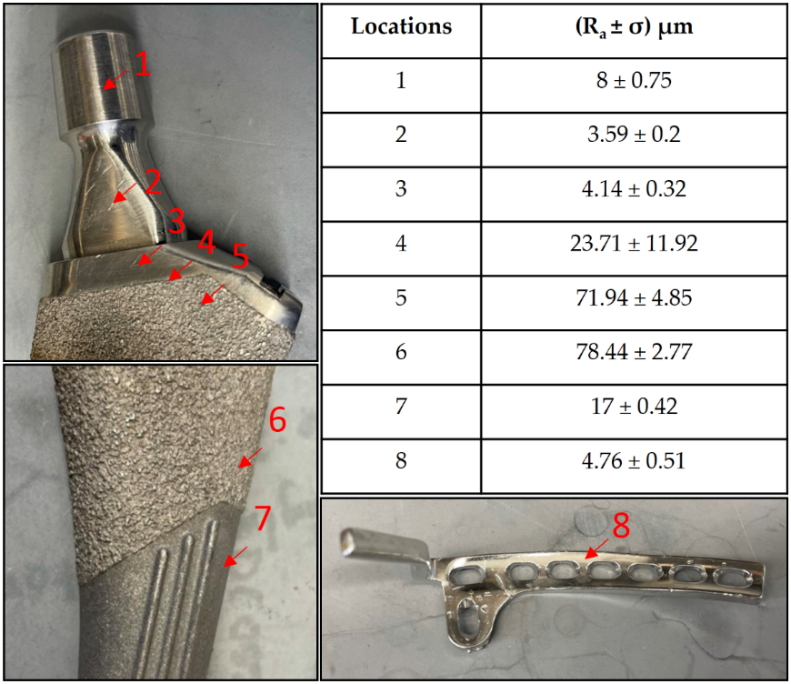 Figure 1. Roughness values at different surfaces on a femoral hip stem and fixation plate.Staphylococcus aureus SAP231 attachment to various implants after three-day incubation was observed via SEM and IVIS imaging. The SEM micrographs are shown in Figure 2. It is evident that the surfaces with higher roughness values had more bacterial attachment when compared to the smooth surfaces. 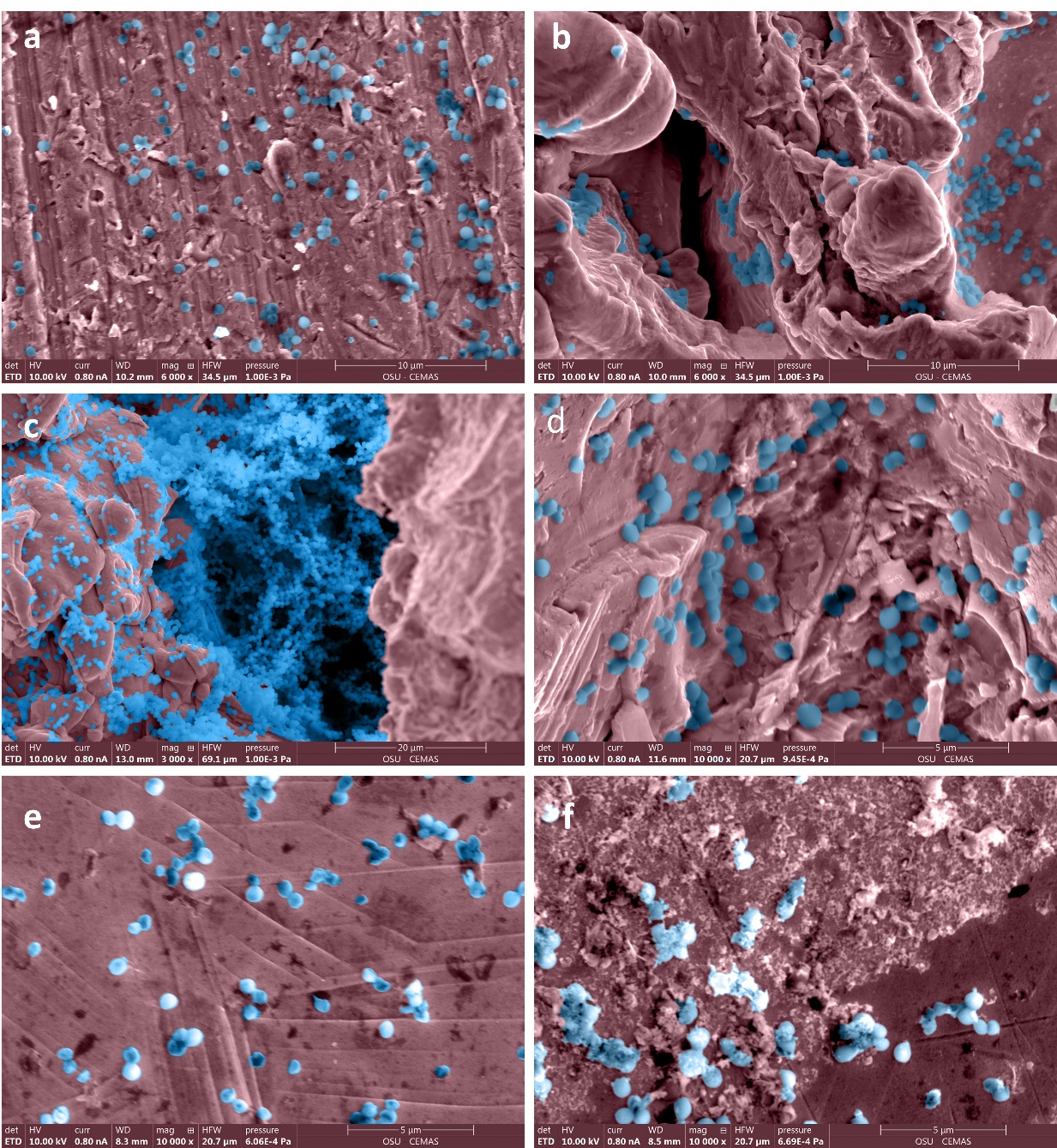 Figure 2. False colored SEM images of bacteria adhered to surfaces with different roughness on femoral hip stem and fixation plate. Roughness values (Ra ± σ in µm) on surfaces of a femoral stem were (a) 4.14 ± 0.32, (b) 71.94 ± 4.85, (c) 78.44 ± 2.77, (d) 17 ± 0.42, and of fixation plate (e) and (f) were 4.76 ± 0.51.The IVIS images, The average luminescence of each circle was quantified and presented as the geometric mean of the Log10 transformed luminescence with SE bars (Figure 4).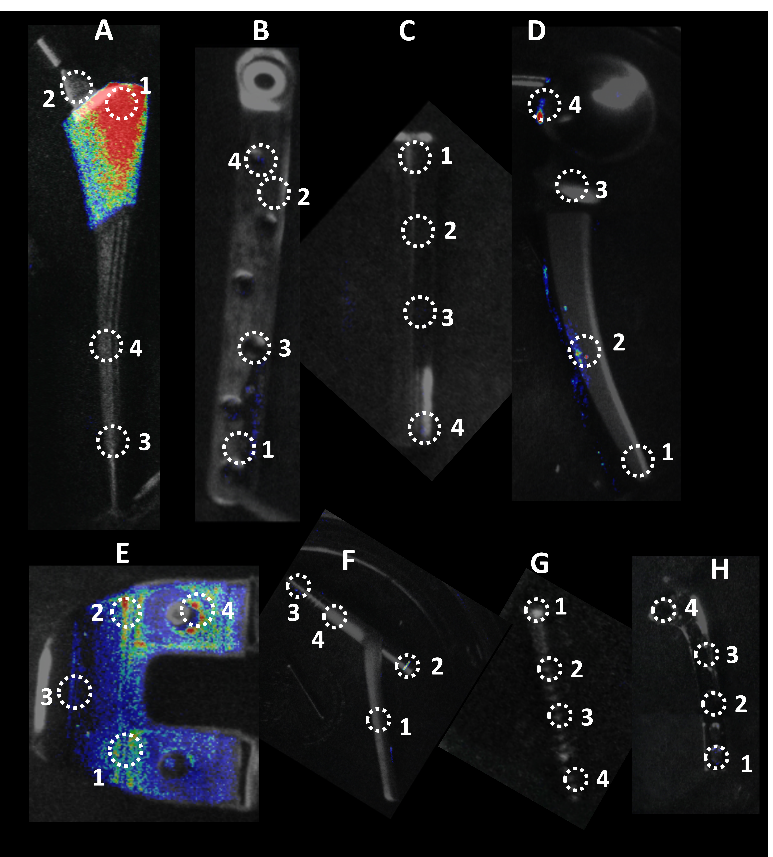 Figure 3. Locations of Luminescence Measurements. Circle diameters of 30x30 pixel were used to measure luminescence on eight different implants. Each location represents a different feature on the implant. A. Femoral Hip Stem B. 5in Fixation Plate C. Modular Stem D. Hip Replacement Ball Joint E. Total Knee System F. Sliding Hip Screw G. Ti Screw H. 3in Fixation Plate.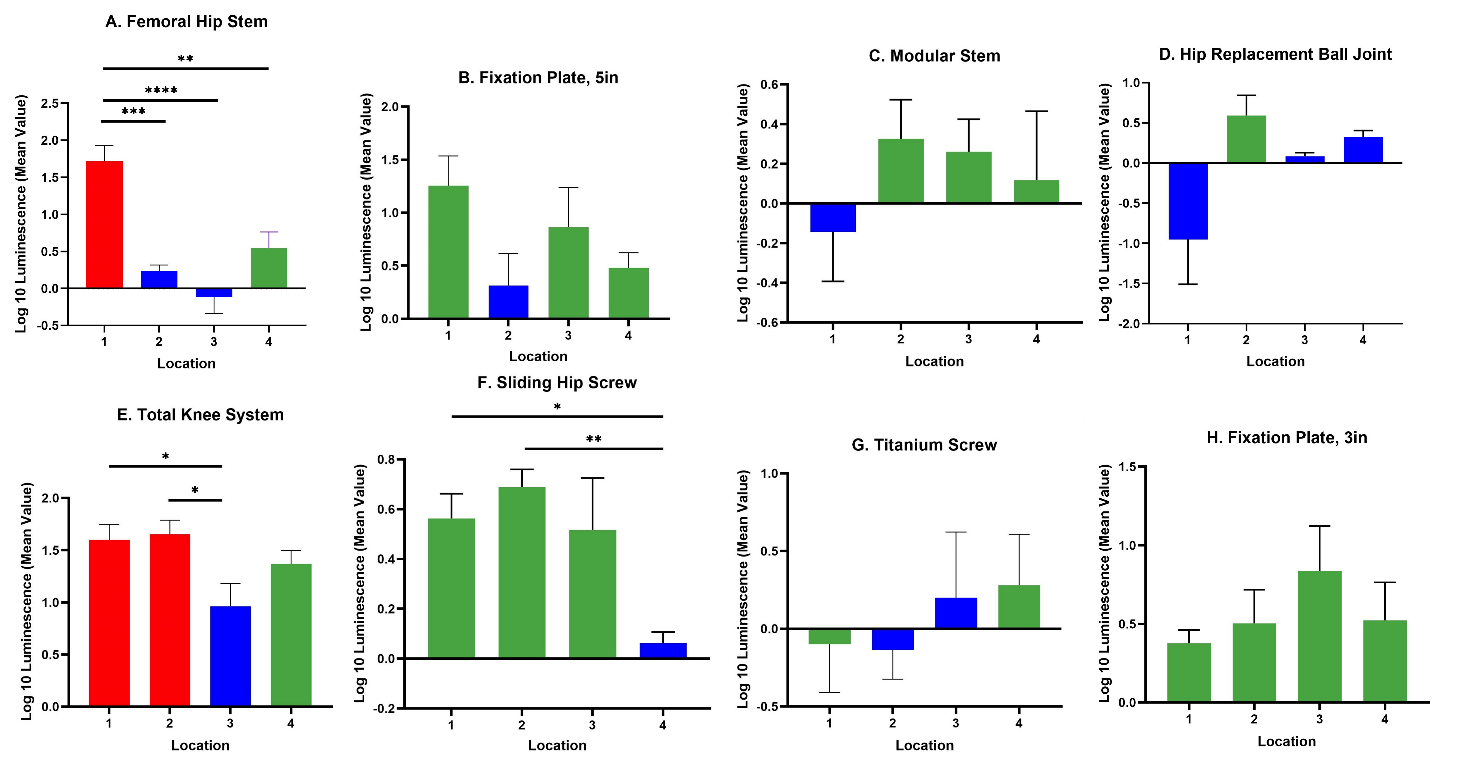 Figure 4. Luminescence Quantification. Log 10 Mean Luminescence of four different locations on each implant. Red indicates rough surfaces, green indicates edges, and blue indicates smooth surface. Geometric Average ± SE, n≥3. (* P<0.05, ** P<0.01, *** P<0.001, **** P<0.0001).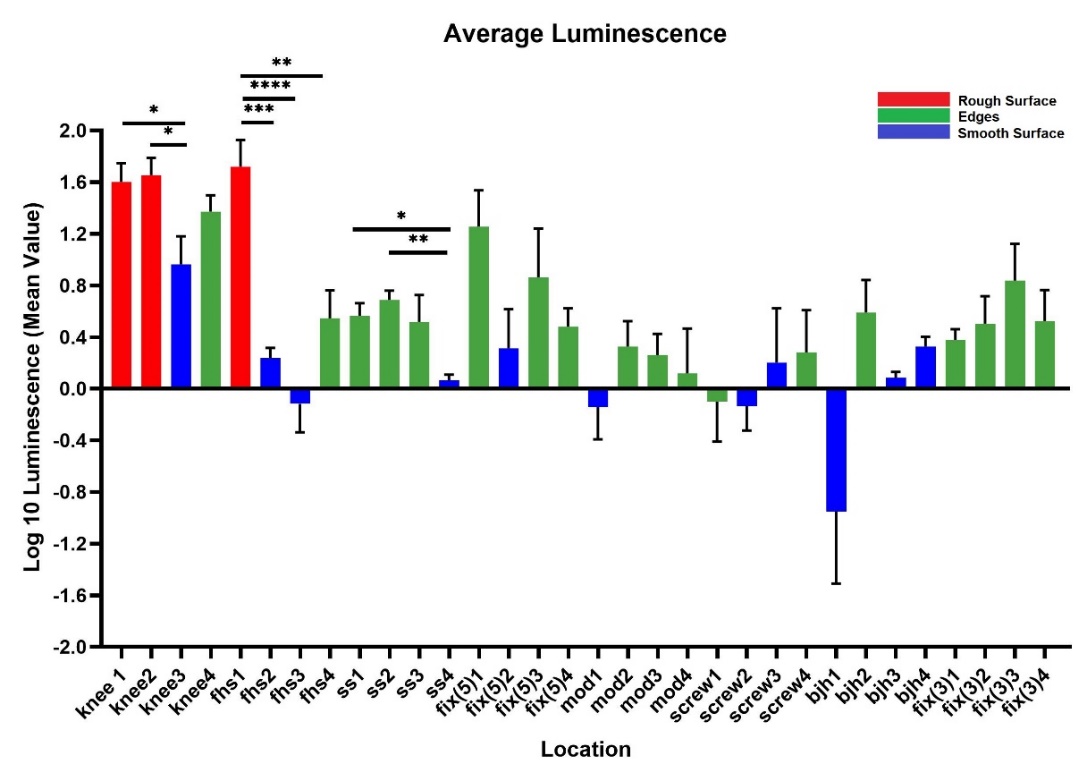 Figure 5. Compilation of Mean Luminescence of All Implants. Individual graphs of each implant were combined to observe the trends across all implants. N≥3; geometric mean ± SE.Across all implants, the rough surfaces (Ra ≥ 17µm) indicated in red had the greatest luminescence compared to edges (green) and smooth surfaces (blue) (Figure 5). The luminescence quantified from the rough surfaces of the total knee and the femoral hip stem was significantly greater than the edges and/or smooth surfaces of those implants (Figures 4.A. and 4.E.) (P<0.05). Edges had greater luminescence compared to smooth surfaces across all implants. The sliding screw is one example of this as the luminescence from two of the three edge locations were significantly greater than the smooth surface (P<0.05). When merging the average luminescence of each surface type together, the luminescence of the rough surfaces was significantly greater than the luminescence of edges and smooth surfaces (Figure 6) (P<0.0001). The luminescence of the edges was significantly greater than the smooth edges (P<0.0001). 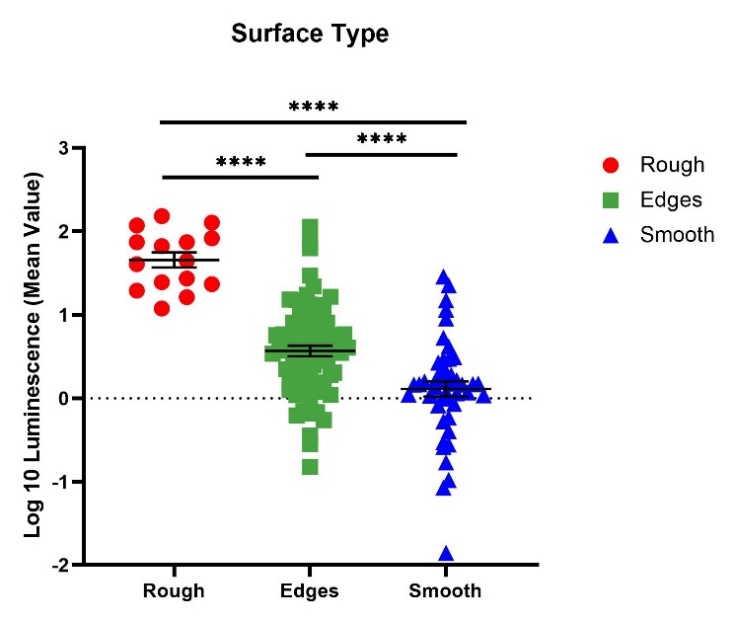 Figure 6. Comparison of Each Different Surface Type amongst All Implants. Implant locations of similar surface types were combined to observe the average luminescence of each surface type. N≥3; geometric mean ± SE (**** P<0.0001).4. DiscussionS. aureus is one of the most common pathogens of periprosthetic joint infections. Although various options have been tried to prevent these infections from occurring, i.e., coating, using antibiotic therapy, etc., these treatments haven’t eliminated them. In this study, we set out to map where implant associated infections may begin to further understand the attachment to hardware. We observed greater attachment to rough surfaces on implants such as the femoral hip stem and the total knee system than smooth-like surfaces found elsewhere (Figures 4 and 5). Although this is not surprising as greater surface area attachment to rougher surfaces and lesser surface area attachment to smooth surfaces is reported across many fields [17,]. Many explain this through the attachment point theory which describes how increased contact points results in greater and stronger attachment and additionally through the shelter effect in which the bacteria are protected, like a form of shelter, in the valleys of the rough surface [].  SEM imaging shows this more clearly as the increased points of attachment and valleys on the implants we characterized as rough compared to the smooth or edge pieces (Figures 1 and 2). A similar study from Luca et. Al reported a reduction in bacterial attachment to polished surfaces compared to other surfaces on spinal implants [23]. We found similar results in our study with a significant reduction in bacterial attachment to smooth implant surfaces (Figure 6).  he significant attachment to edges on implants (Figure 6). One example is the 5 inch fixation plate location 1 where there is a depression used to identify the component (Figure 3). This location had the greatest luminescence of the four locations on the 5 inch fixation plate, three of which are characterized as edges. The knee location 4 and sliding screw location 2 are similar examples. The reasoning behind this attachment and biofilm accumulation on edges is unclear. In industrial systems with flow it is known that biofilms attach and accumulate on macroscopic edges and ridges that might be found in bends and joints [] and it is assumed that this is due to vortices and back eddies around these features. However, in our laboratory experiments there was only flow during media exchanges and removal of implants from the growth media. An edge may allow delivery of utriaents from both sides of the biofilm encouraging growth. More experiments are required to test this hypothesis. Nevertheless, our study shows that macroscopic surface features such as edges, ridges, tapped screw holes etc. as well as macroscopically rough surfaces such as designed for osseointegration should be considered as potential sites for biofilm accumulation. Conventionally, bacterial attachment studies are performed on flat featureless coupons with uniform nano or micro surface roughness and such macroscopic features are overlooked.We acknowledge several limitations of our study. First, we only used one species, S. aureus. This allowed us to only observe the attachment to various implant surfaces of a species-specific adhesion method, specific size and specific morphology. The cocci shape of S. aureus may also allow attachment to a different set of crevices than a larger or rod-shaped bacterium. In addition, while we took several measures to cleaning each implant between experiments, they were not as clean as a new unused implant. The debris that were left behind may have encouraged repeated attachment to an area that otherwise would not have had significant attachment. In addition, the level of bioluminescence is a function of not only numbers of bacteria but also metabolic activity  cannot differentiate by light alone. Therefore,  used to corroborate that the areas which were  more light indeed had denser bacteria. Lastly, it is possible that the planktonic cells were not completely washed from the implants, leaving pools of cells in the screw holes and increasing the luminescence found on edge surfaces. 5. ConclusionsWe found that surface roughness is an important factor that favors bacterial attachment and biofilm growth. However, larger surface features which are normally not considered in in vitro testing are also important. The findings in this article could provide insights of biofilm attachments on various topography of an implant that would assist in designing implantable hardware that can prevent bacterial attachments. Further in vivo studies need to be completed to confirm these in vitro results.Author Contributions: Conceptualization, K.M., N.G. and P.S.; data curation, K.M., N.G., T.T.G., K.P., J.B., and P.S.; funding acquisition, P.S.; methodology, K.M., N.G., T.T.G., J.B. and P.S.; resources, P.S.; supervision, P.S.; writing—original draft, K.M.; writing—review and editing, K.M., N.G., T.T.G., K.P., J.B., A.S., A.S.L. and P.S. All authors have read and agreed to the published version of the manuscript.Funding: This research was funded by NIH grant R01GM124436 (P.S.).Acknowledgments: We acknowledge resources from the Center for Electron Microscopy and Analysis (CEMAS) and Nanotech West Lab at The Ohio State University. We thank Dr. Maurice Manring of OSU Orthopaedic Dept. for help with editing and submission.Conflicts of Interest: The authors declare no conflict of interest.ReferencesCataldo, M.A.; Petrosillo, N.; Cipriani, M.; Cauda, R.; Tacconelli, E. Prosthetic joint infection: recent developments in diagnosis and management. Journal of Infection 2010, 61, 443-448.Johannsson, B.; Taylor, J.; Clark, C.R.; Shamsuddin, H.; Beekmann, S.E.; Polgreen, P.; Network, I.D.S.o.A.E.I. Treatment approaches to prosthetic joint infections: results of an Emerging Infections Network survey. Diagnostic microbiology and infectious disease 2010, 66, 16-23.Stoodley, P.; Kathju, S.; Hu, F.Z.; Erdos, G.; Levenson, J.E.; Mehta, N.; Dice, B.; Johnson, S.; Hall-Stoodley, L.; Nistico, L. Molecular and imaging techniques for bacterial biofilms in joint arthroplasty infections. Clinical Orthopaedics and Related Research® 2005, 437, 31-40.Darouiche, R.O. Treatment of infections associated with surgical implants. New England Journal of Medicine 2004, 350, 1422-1429.Halpern, M.; Kurtz, S.; Lau, E.; Mowat, F.; Ong, K. Projections of primary and revision hip and knee arthroplasty in the United States from 2005 to 2030. J. Bone Surg 2007, 89, 780-785.Gundtoft, P.H.; Pedersen, A.B.; Schønheyder, H.C.; Møller, J.K.; Overgaard, S. One-year incidence of prosthetic joint infection in total hip arthroplasty: a cohort study with linkage of the Danish Hip Arthroplasty Register and Danish Microbiology Databases. Osteoarthritis and cartilage 2017, 25, 685-693.Triffault-Fillit, C.; Ferry, T.; Laurent, F.; Pradat, P.; Dupieux, C.; Conrad, A.; Becker, A.; Lustig, S.; Fessy, M.-H.; Chidiac, C. Microbiologic epidemiology depending on time to occurrence of prosthetic joint infection: a prospective cohort study. Clinical Microbiology and Infection 2019, 25, 353-358.Wang, F.-D.; Wang, Y.-P.; Chen, C.-F.; Chen, H.-P. The incidence rate, trend and microbiological aetiology of prosthetic joint infection after total knee arthroplasty: A 13 years’ experience from a tertiary medical center in Taiwan. Journal of Microbiology, Immunology and Infection 2018, 51, 717-722.Bhattacharya, M.; Wozniak, D.J.; Stoodley, P.; Hall-Stoodley, L. Prevention and treatment of Staphylococcus aureus biofilms. Expert review of anti-infective therapy 2015, 13, 1499-1516.McConoughey, S.J.; Howlin, R.; Granger, J.F.; Manring, M.M.; Calhoun, J.H.; Shirtliff, M.; Kathju, S.; Stoodley, P. Biofilms in periprosthetic orthopedic infections. Future microbiology 2014, 9, 987-1007.Pestrak, M.J.; Gupta, T.T.; Dusane, D.H.; Guzior, D.V.; Staats, A.; Harro, J.; Horswill, A.R.; Stoodley, P. Investigation of synovial fluid induced Staphylococcus aureus aggregate development and its impact on surface attachment and biofilm formation. PloS One 2020, 15, e0231791.Ricciardi, B.F.; Muthukrishnan, G.; Masters, E.; Ninomiya, M.; Lee, C.C.; Schwarz, E.M. Staphylococcus aureus evasion of host immunity in the setting of prosthetic joint infection: biofilm and beyond. Current reviews in musculoskeletal medicine 2018, 11, 389-400.Costerton, J.; Lewandowski, Z.; Caldwell, D.; Korber, D.; Lappin-Scott, H. 1079 M. Microbial Biofilms. Annu. Rev. Microbiol 1995, 49, 711-745.Ho, G. lovering aM, Webb jc The role of microbial biofilms in prosthetic joint infections. Acta Orthop 2015, 86, 147-158.Barth, E.; Myrvik, Q.M.; Wagner, W.; Gristina, A.G. In vitro and in vivo comparative colonization of Staphylococcus aureus and Staphylococcus epidermidis on orthopaedic implant materials. Biomaterials 1989, 10, 325-328.Oga, M.; Sugioka, Y.; Hobgood, C.; Gristina, A.; Myrvik, Q. Surgical biomaterials and differential colonization by Staphylococcus epidermidis. Biomaterials 1988, 9, 285-289.Gupta, T.T.; Gupta, N.K.; Pestrak, M.J.; Dusane, D.H.; Harro, J.M.; Horswill, A.R.; Stoodley, P. Staphylococcus aureus aggregates on orthopedic materials under varying levels of shear stress. Applied and environmental microbiology 2020, 86, e01234-01220.Amalou, H.; Negussie, A.H.; Ranjan, A.; Chow, L.; Xu, S.; Kroeger, C.; Neeman, Z.; O’Grady, N.P.; Wood, B.J. Electrically conductive catheter inhibits bacterial colonization. Journal of Vascular and Interventional Radiology 2014, 25, 797-802.Feng, W.; Geng, Z.; Li, Z.; Cui, Z.; Zhu, S.; Liang, Y.; Liu, Y.; Wang, R.; Yang, X. Controlled release behaviour and antibacterial effects of antibiotic-loaded titania nanotubes. Materials Science and Engineering: C 2016, 62, 105-112.Kuehl, R.; Brunetto, P.S.; Woischnig, A.-K.; Varisco, M.; Rajacic, Z.; Vosbeck, J.; Terracciano, L.; Fromm, K.M.; Khanna, N. Preventing implant-associated infections by silver coating. Antimicrobial agents and chemotherapy 2016, 60, 2467-2475.Oliveira, W.; Silva, P.; Silva, R.; Silva, G.; Machado, G.; Coelho, L.; Correia, M. Staphylococcus aureus and Staphylococcus epidermidis infections on implants. Journal of Hospital Infection 2018, 98, 111-117.Bernthal, N.M.; Stavrakis, A.I.; Billi, F.; Cho, J.S.; Kremen, T.J.; Simon, S.I.; Cheung, A.L.; Finerman, G.A.; Lieberman, J.R.; Adams, J.S. A mouse model of post-arthroplasty Staphylococcus aureus joint infection to evaluate in vivo the efficacy of antimicrobial implant coatings. PloS one 2010, 5, e12580.Luca, A.; Gallazzi, E.; De Vecchi, E.; Brayda‐Bruno, M.; Lovi, A.; Babbi, L.; Peretti, G.M.; Bidossi, A. Bacterial adhesion on spinal implants: An in vitro study of “hot spots”. Journal of Orthopaedic Research® 2021, 39, 2209-2216.Plaut, R.D.; Mocca, C.P.; Prabhakara, R.; Merkel, T.J.; Stibitz, S. Stably luminescent Staphylococcus aureus clinical strains for use in bioluminescent imaging. PloS one 2013, 8, e59232.Goeres, D.M.; Loetterle, L.R.; Hamilton, M.A.; Murga, R.; Kirby, D.W.; Donlan, R.M. Statistical assessment of a laboratory method for growing biofilms. Microbiology 2005, 151, 757-762.Schindelin, J.; Arganda-Carreras, I.; Frise, E.; Kaynig, V.; Longair, M.; Pietzsch, T.; Preibisch, S.; Rueden, C.; Saalfeld, S.; Schmid, B. Fiji: an open-source platform for biological-image analysis. Nature methods 2012, 9, 676-682.Arnold, J.; Bailey, G. Surface finishes on stainless steel reduce bacterial attachment and early biofilm formation: scanning electron and atomic force microscopy study. Poultry science 2000, 79, 1839-1845.James, G.A.; Boegli, L.; Hancock, J.; Bowersock, L.; Parker, A.; Kinney, B.M. Bacterial adhesion and biofilm formation on textured breast implant shell materials. Aesthetic plastic surgery 2019, 43, 490-497.Jeong, W.-S.; Kwon, J.-S.; Lee, J.-H.; Uhm, S.-H.; Choi, E.H.; Kim, K.-M. Bacterial attachment on titanium surfaces is dependent on topography and chemical changes induced by nonthermal atmospheric pressure plasma. Biomedical Materials 2017, 12, 045015.Scardino, A.; Guenther, J.; De Nys, R. Attachment point theory revisited: the fouling response to a microtextured matrix. Biofouling 2008, 24, 45-53.Sierra, D.R.; Edwardson, S.; Dearden, G. Laser surface texturing of titanium with thermal post-processing for improved wettability properties. Procedia CIRP 2018, 74, 362-366.Scardino, A.; Harvey, E.; De Nys, R. Testing attachment point theory: diatom attachment on microtextured polyimide biomimics. Biofouling 2006, 22, 55-60.Cowle, M.; Babatunde, A.; Rauen, W.; Bockelmann-Evans, B.N.; Barton, A. Biofilm development in water distribution and drainage systems: dynamics and implications for hydraulic efficiency. Environmental Technology Reviews 2014, 3, 31-47.Citation: Moore, K.; Gupta, N.; Gupta, T.T.; Patel, K.; Brooks, J.R.; Sullivan, A.; Litsky, A.S.; Stoodley, P. Mapping Bacterial Biofilm on Features of Orthopedic Implants In Vitro. Microorganisms 2021, 9, x. https://doi.org/10.3390/xxxxxAcademic Editor(s): Received: dateAccepted: datePublished: datePublisher’s Note: MDPI stays neutral with regard to jurisdictional claims in published maps and institutional affiliations.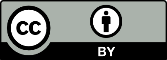 Copyright: © 2021 by the authors. Submitted for possible open access publication under the terms and conditions of the Creative Commons Attribution (CC BY) license (http://creativecommons.org/licenses/by/4.0/).